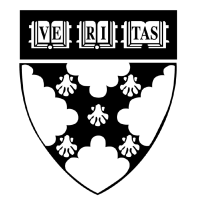 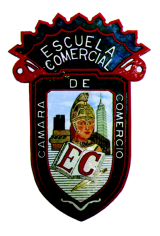 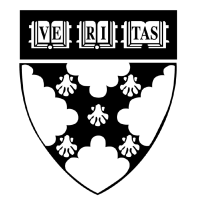 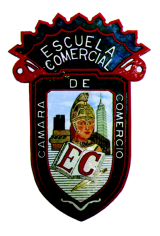 Tema:INSPIRED BOOKActividad 1:Inspired Book hasta la página 65 wb hasta la página 53Materia: InglesProfesor: Ivette Carmona